Как использовать сервис передачи файлов Dropmefiles.comКак положить файл:1. Надо в браузере набрать адрес https://dropmefiles.com  Или щелкнуть по этой ссылке, с нажатой клавишей Ctrl.Загрузится страница сервиса передачи файлов.  Прежде всего, надо определиться со сроком хранения файла в сервисе, отметив нужный. По умолчанию файл хранится  7 дней. После этого надо нажать на серый круг.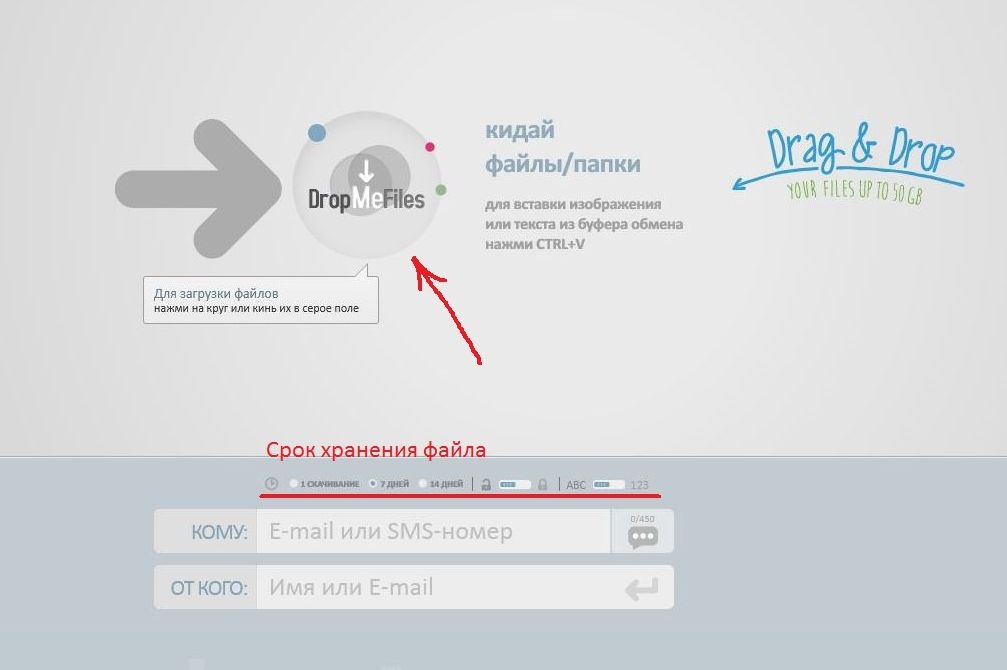 2. Открывается окно, в котором можно выбрать нужный файл. Отметить нужный и нажать кнопку Открыть.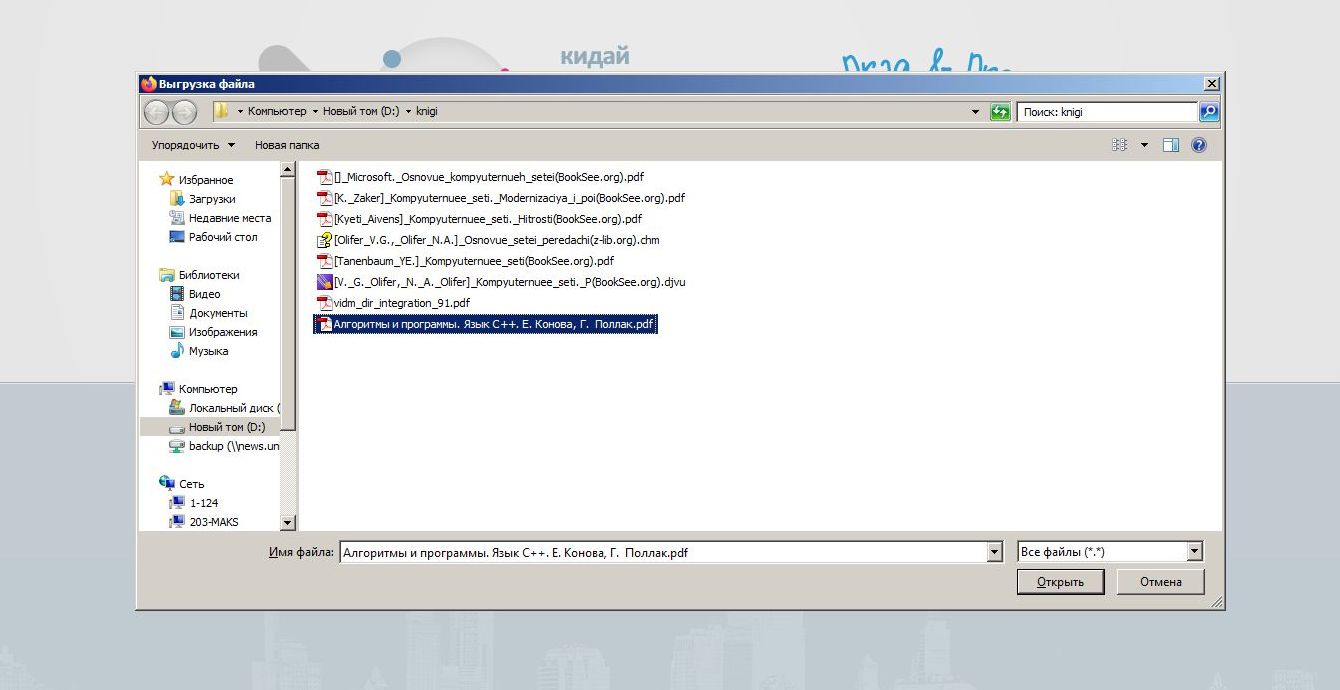 3. В отмеченной панели виден процесс загрузки. По окончанию загрузки появится сообщение Загружено.  Ниже будет сформирована ссылка для закачки файла. Именно эту ссылку и надо отослать  в письме респонденту, вместо отсылки ему большого файла.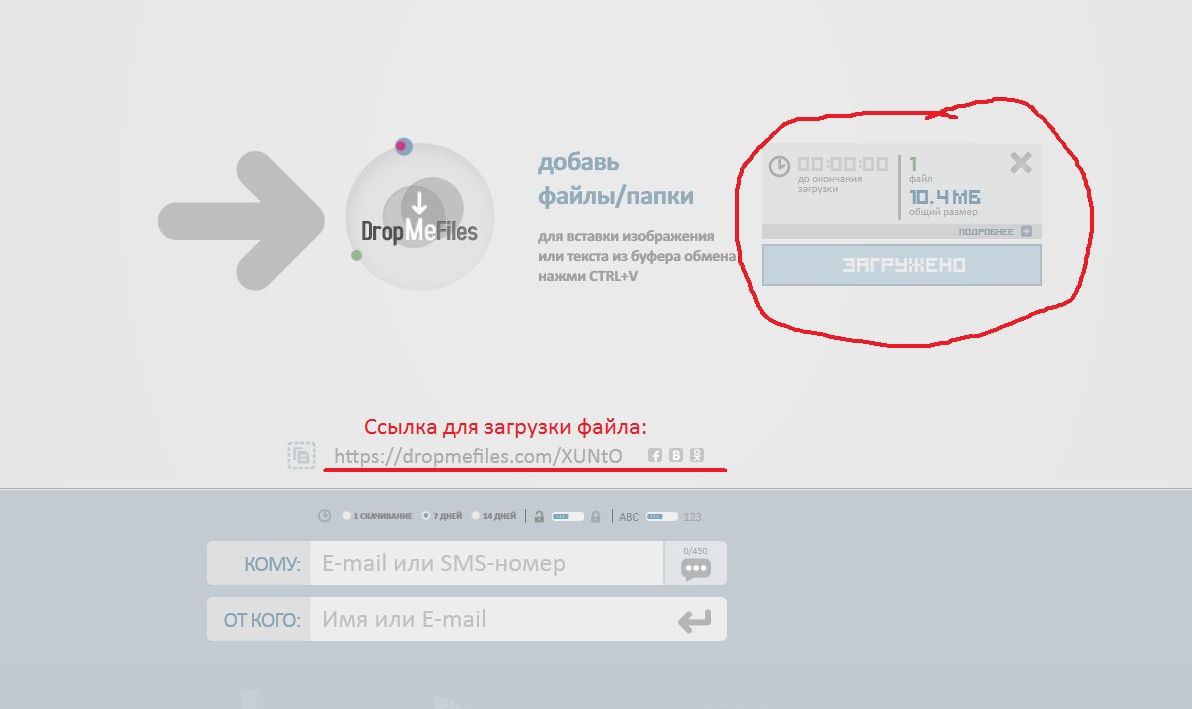 4.  Чтобы скопировать ссылку наведите на нее курсор мыши и нажмите правую клавишу. Выберите из открывшегося меню команду Копировать ссылку.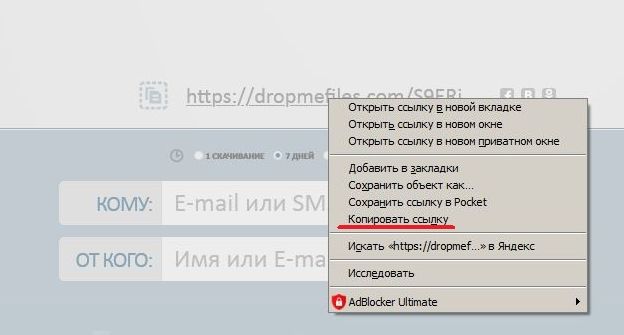 5. В письме в нужном месте щелкните правой клавишей мышки и выберите Парметры вставки – А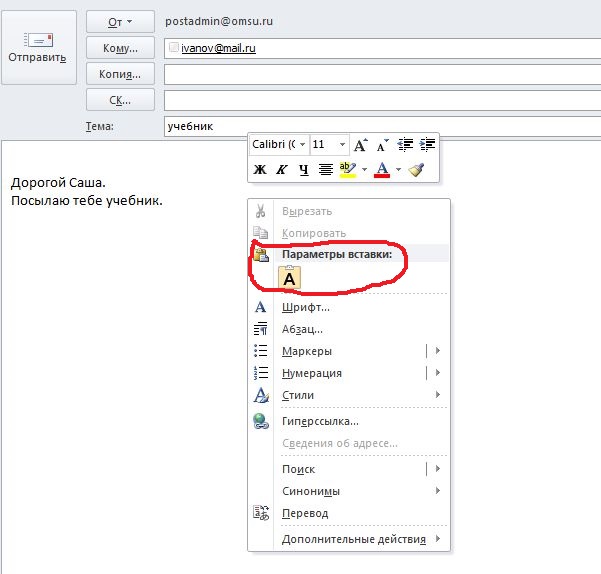 6. Вставится ссылка: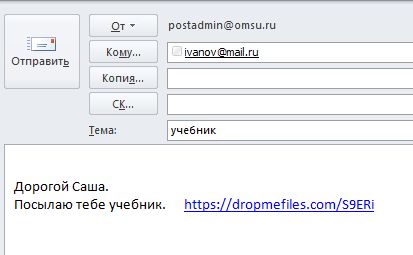 Как забрать файл:7. Ваш респондент получит письмо, увидит ссылку и щелкнет по ней: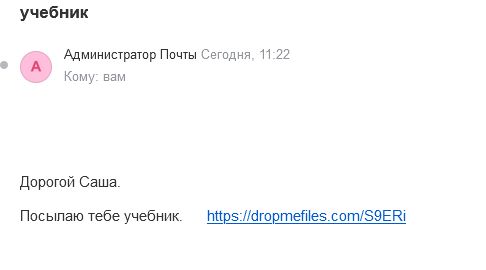 8. Откроется окно, в котором можно скачать файл. Надо щелкнуть по кнопке Скачать все.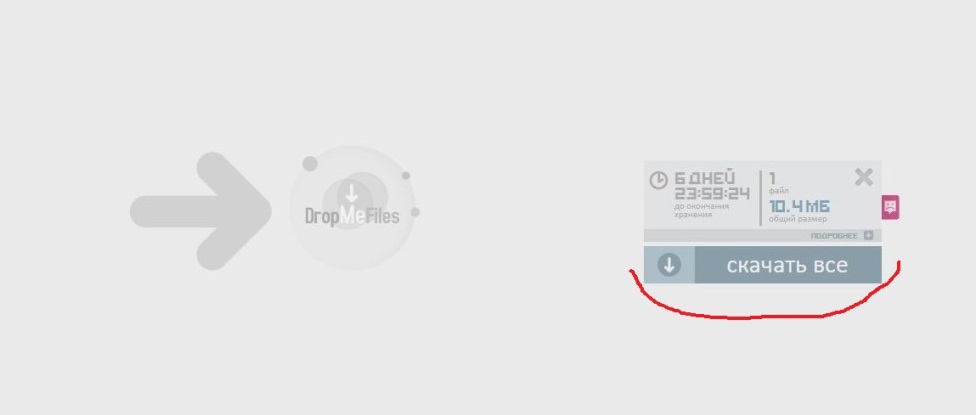 9.  Откроется окно, в котором надо выбрать Сохранить файл. Дальше зависит от настроек браузера:  либо пользователь может выбрать место для сохранения файла, либо файл по умолчанию закачивается в папку Загрузки.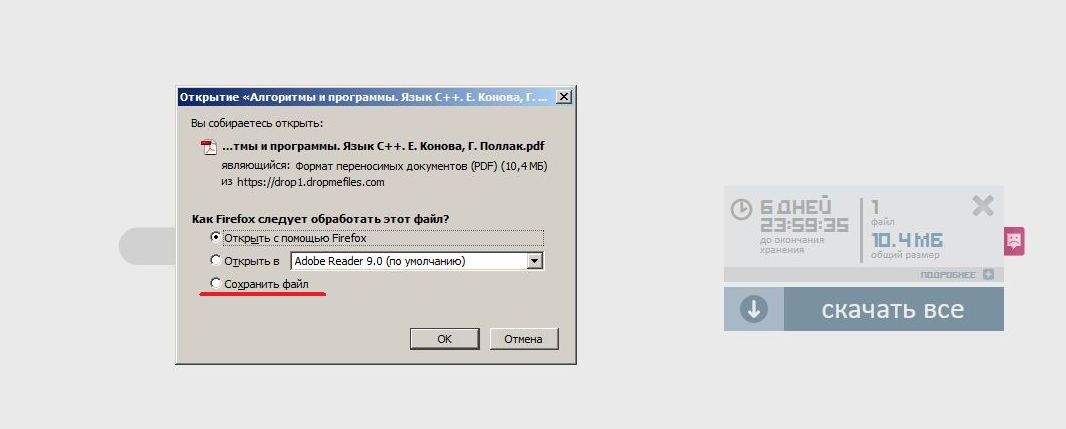 Если в течение срока хранения файла вам надо отослать его же еще нескольким респондентам, можно просто взять ссылку из отправленного письма и вставить ее в новые письма!